WIE/WAT = ONDERWERPDOE-WOORD = PERSOONSVORMREST=MEER INFO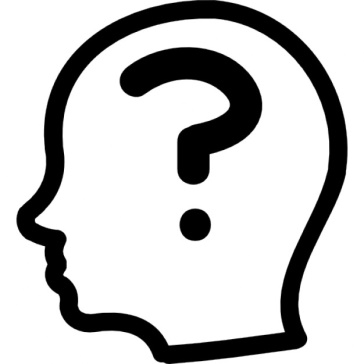 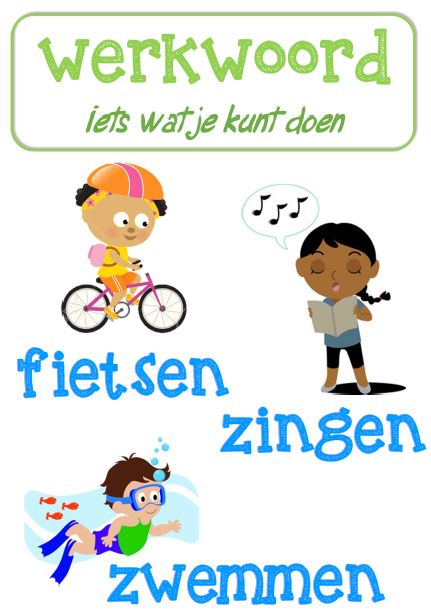 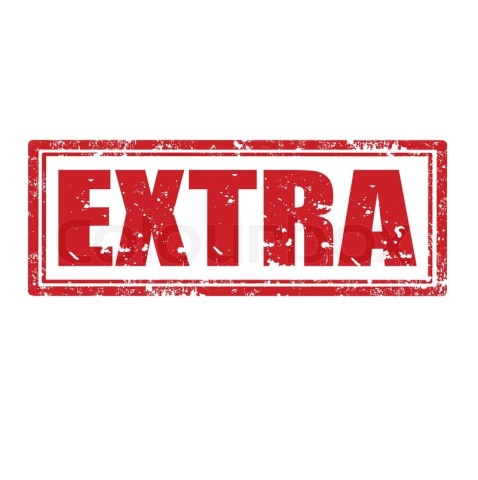 